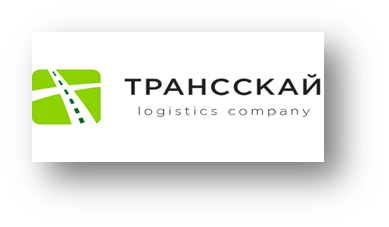                                                                                                                                                      ПРИЛОЖЕНИЕ №1                                                                                                                     к договору №_____ от «____» ____2017г.                                                                                                                 на оказание транспортных услуг                                  по перевозке грузов автомобильным транспортом Заявка №____    от «______»__________ 2017г.Заказчик: ООО «___________», менеджер, представитель _____________Грузоотправитель, представитель (данные отв. лица, конт.тел): _____________________________Грузополучатель, представитель (данные отв.лица, имя, конт.тел): ________________________Груз (наименование): __________Вес (кг): ___________Объем (куб.м.): _____________Стоимость груза (ориентировочная стоимость): ______________Информация о свойствах груза, об условиях его перевозки: ___________________Требуемый тип кузова а/м (тент, фургон, изотерма, реф, борт):________________Дополнительные требования на а/м (длина, ширина, высота, тип загрузки, выгрузки, короткая кабина и т.д.)__________________________________________________________________Дата, время/промежуток времени, к которому необходимо подать АТС под загрузку:_____________Дата, время/промежуток времени, к которому необходимо прибыть на выгрузку:________________Время окончания рабочего дня грузополучателя:______________Необходимость прибытия перед загрузкой в офис Заказчика:______________Адрес подачи транспорта: ________________Адрес выгрузки транспорта: ____________________Необходимость инкассации, получение наличных:_____Промежуточные точки: Километраж от МКАД (заполняется Исполнителем):Стоимость услуг по указанной заявке:_______________________Необходимость экспедирования: ________________________Стоимость по услугам экспедирования: _______________________Оплата(нал/безнал):__________Необходимость экспедирования: ______________Иная значимая информация: (наличие перегруза, необходимость подготовки пропусков и т.д.)Допускается другая форма заявки, при условии наличия всех данных, необходимых для исполнения обязательств по настоящему договору.«Заказчик»_____________                                                                                     «Исполнитель»______________